ИНФОРМАЦИОННЫЙ БЮЛЛЕТЕНЬ №2Кубок России (личные соревнования),Всероссийские соревнования «ГРАН-ПРИ ФЕДЕРАЦИИ».Открытый Кубок Тамбовской областиТамбовская область, Тамбовский район, Сосновый угол,  24-28 апреля 2014 г.ОБЩАЯ ИНФОРМАЦИЯ1.1 Организаторы соревнований- Министерство спорта Российской Федерации;- Федерация спортивного ориентирования Российской Федерации;- Управление по физической культуре, спорту и туризму Тамбовской области;- Федерация спортивного ориентирования  Тамбовской области.Главный судья:Дьячков Виктор Васильевич, г. Тамбов, ССВК 8-910-750-40-46Главный секретарь:Чеснокова Евгения Николаевна, г. Пенза, ССВК Зам. главного судьи по СТО:Леонтьев Игорь Васильевич, г. Тамбов, ССВК 8-906-659-95-10 Судья-инспектор:Столяров Андрей Александрович, г. Орёл, ССВК 8-910-203-90-92Зам. главного судьи по орг. вопросам (директор соревнований):Панков Юрий Николаевич, г. Тамбов 8-920-230-12-32Зам. главного секретаря по хронометражу:    Суворов Игорь Николаевич, г. Воронеж, ССВК 8-915-580-12-381.2 Место и время соревнованийСоревнования проводятся в 20 км от г. Тамбова, в районе Соснового Угла, Горельского лесхоза, Тамбовского района, Тамбовской области с 24 по 28 апреля 2014 г. Центр соревнований – база отдыха «ТГТУ». 1.3 Программа соревнованийРабота мандатной комиссии: время работы 24 апреля 2014 года с 10.00 до 17.00. Расположение мандатной комиссии в актовом зале б/о «ТГТУ».1.4 Участники соревнованийВ Кубке России, Всероссийских соревнованиях участвуют сильнейшие спортсмены субъектов Российской Федерации согласно Положению о соревнованиях.1.5 ТранспортСпортсмены и тренеры самостоятельно добираются до центра соревнований.	Время проезда от ж/д вокзала г. Тамбова до центра соревнований  составляет 40-50 минут.	Стоимость аренды транспорта от организаторов соревнований для доставки участников к центру соревнований Сосновый Угол б/о «ТГТУ» из г. Тамбова составляет – 150 рублей за человека,  Сосновый Угол -  г. Тамбов – 150 рублей за человека. Стоимость доставки участников к старту первого, второго и третьего дней  соревнований и обратно  к центру соревнований – 100 рублей с человека в день, т.е. 300 руб./чел. за три дня.              1.6 Финансовые условия участия в соревнованиях           Расходы по командированию (проезд, питание, проживание) за счёт командирующих их организаций.
          Стартовый взнос за участие во всероссийских соревнованиях согласно решения Президиума ФСО России от 20 декабря 2013 года составляет:Кубок России – группы МЖ Э – 350 рублей в день; Всероссийские соревнования -  группы МЖ – 20, МЖ-18; МЖ-16; МЖ-14 – 250 рублей в день.Открытые областные соревнования –  группы МЖ – 12, 21А, 35, 45, 55, 65 – 200 рублей в день.           Стоимость аренды ЧИПа –  на все дни 90 рублей, 30  руб. один день.           Система электронной отметки – SportIDENT.     Целевой заявочный взнос, аккредитация, услуги по транспорту, организация проживания оплачивается только на расчетный счёт до 20 апреля 2014 г.: Индивидуальный предприниматель Панков Юрий Николаевичдействующий на основании свидетельства 68 № 001313964 от 06.05.2008ИНН 683300002731ОГРН 308682912700057р/с 40802810400000000920в ООО КБ «Росавтобанк» г. Москвак/с  30101810500000000857БИК 044585857Конт. тел.: 8 (4752) 42-20-22           Образец платежного документа:1.7 Размещение участников	Вариант 1. Санаторий «Сосны»  В стоимость путевки включено: проживание,  3-х  разовое питание. РАСЧЕТНЫЙ ЧАС: заезд 8-00 выезд 8-00.  Дополнительно в стоимость проживания может быть включена стоимость завтрака (150 руб) обеда (200 руб.), ужина (150 руб.), медицинские услуги по назначению врача, доп.услуги.Внимание представители команд! Бронь должна быть оплачена безналичным путём до 20 апреля. В противном случае бронь будет аннулирована.Заявки на проживание  принимаются до 20 апреля 2014 г.: 8 (4752) 56-72-13, 56-71-73          Вариант 2. Санаторий «Сосновый бор»Стоимость 3-х разового питания – 400 руб./чел./день.Внимание представители команд! Бронь должна быть оплачена безналичным путём до 20 апреля. В противном случае бронь будет аннулирована.Заявки на проживание  принимаются до 20 апреля 2014 г.:8(4752)56-72-11          Вариант 3. б/о «ТГТУ» Центр соревнований. Размещение в летних домиках по 2 человека, удобства (туалет, вода, душ) общие на территории базы отдыха. Стоимость проживания – 350 руб./сут. с человека. Количество мест – 200. Возможна организация централизованного питания в столовой б/о ТГТУ. Стоимость питания 450 руб./чел./день.Заявки на проживание  принимаются до 20 апреля 2014 г.:Панков Юрий Николаевич 8-920-230-12-32, в эл. виде на адрес - info@fso-tambov.ru         Вариант 4. б/о «УЮТ»800 м от центра соревнований. Размещение  2-3 человека в номере со всеми удобствами. Стоимость проживания – 500 руб./сут. с человека. Количество мест – 22. Возможна организация централизованного питания в столовой б/о ТГТУ. Стоимость питания 450 руб./чел./день.Заявки на проживание  принимаются до 20 апреля 2014 г.:Панков Юрий Николаевич 8-920-230-12-32, в эл. виде на адрес - info@fso-tambov.ru         Вариант 5. б/о «Театральная»600 м от центра соревнований. Размещение в 2-х комнатных летних домиках по 2 чел. в комнате. В домиках холодильник, эл. плитка, посуда. Возможна установка дополнительно в комнату одной раскладушки. Стоимость размещения 400 руб./сут. с человека. Количество мест - 64 (16 домиков по 4 чел.). Удобства (туалеты, вода, душ) на улице. Возможна организация централизованного питания в столовой б/о ТГТУ. Стоимость питания 450 руб./чел./день.Заявки на проживание  принимаются до 20 апреля 2014 г.:Панков Юрий Николаевич 8-920-230-12-32, в эл. виде на адрес - info@fso-tambov.ru         Вариант 6. Палаточный лагерь на территории б/о ТГТУ.Центр соревнований. Размещение в собственных палатках на территории базы. Удобства (туалет, вода, душ) общие на территории базы отдыха. Стоимость проживания – 100 руб./сут. с человека. Возможна организация централизованного питания в столовой б/о ТГТУ. Стоимость питания 450 руб./чел./день.Заявки на проживание  принимаются до 20 апреля 2014 г.:Панков Юрий Николаевич 8-920-230-12-32, в эл. виде на адрес - info@fso-tambov.ru	1.8 Срок подачи заявок	Предварительные заявки на участие в соревнованиях подаются до 21 апреля  2014 г по установленной форме на электронный адрес:info@fso-tambov.ru или он-лайн на сайте fso-tambov.ru.Заявки на участие в соревнованиях, подписанные руководителем субъекта РФ в области физической культуры и спорта и допуском врача, представляются при прохождении мандатной комиссии.	К заявке прилагаются:	- целевая медицинская справка на данные соревнования, если на данного участника в заявке отсутствует допуск врача;	- паспорт или документ, его заменяющий (оригинал);	- договор о страховании от несчастного случая (оригинал);	- классификационная книжка с подтверждением норм соответствующего спортивного разряда или спортивного звания за последние два года.            2. Предварительная техническая информация.  	2.1 Местность        Район соревнований находится в 15-ти километрах к северу от города Тамбова. Местность расположена на высоте 110-175 метров над уровнем моря. Представляет собой склон долины реки Цны с небольшими участками поймы, надпойменными террасами с мелким рельефом. Местами склон прорезан лощинами и оврагами. На водораздельных пространствах встречаются верховые болота, разные по площади и конфигурации. Перепад высоты на склонах 10-35 метров. Грунт песчаный.        Местность закрытая, залесённость 90 %. Преобладающие породы леса: сосна, дуб. Проходимость от «парковой», до труднопроходимой. Встречаются вырубки различной степени проходимости и следы вывоза брёвен в лесу. После жаркого лета 2010 года многие берёзы и осины засыхают. В этих местах много сухих веток и высокая трава.        Сеть дорог, троп и просек развита хорошо. Часто рядом с дорогами и тропами  (иногда по тропам) проходят противопожарные пропашки.        Гидрография представлена рекой, ручьями и болотами. На местности есть территория бывшего торфяника с дренажными канавами, заполненными водой. Небольшие по площади верховые болота, как правило сухие.        В карте расположены  населённые пункты (небольшие по площади) и базы отдыха. Передвижение спортсменов по территории баз отдыха во время соревнований запрещено.        Карты подготовлены в 2007 – 2013 годах. Масштабы карт 1:7 500, 1:10000,  1:15000, сечение рельефа 2,5 и 5 метров. Карты с дистанциями и легендами отпечатаны на цветном струйном принтере на водостойкой бумаге. Формат карт А4 (21х30см.)        Карты вложены в пакеты. Дополнительные легенды в стартовом коридоре.        Оборудование КП стандартное. Отметка электронная – SportIDENT.         2.2 Предварительные параметры.                              25.04                     26.04                      27.04                      Классика 35.      Кросс 90-75.     Общий старт-классика 40-35.М20             35мин   6.5км       80мин   14.0км         40мин   7.5кмЖ20             35мин   5.0км       65мин    9.0км          35мин   5.5кмМ18             35мин   5.5км       70мин   12.0км         40мин   6.5кмЖ18             35мин   4.5км       50мин    7.0км          35мин    5.0кмМ16             30мин   4.5км       55мин    8.0км          30мин    5.0кмЖ16             30мин   3.8км       45мин    6.0км          30мин    4.0кмМ14             25мин   3.5км       40мин    5.5км          25мин    3.5кмЖ14             25мин   3.0км       30мин    4.0км          25мин    3.0кмМЭ              35мин   7.0км       90мин    16.0км        40мин    8.0кмЖЭ              35мин   5.5км       75мин    10.5км        35мин    6.0кмБудут организованы старты в открытых группах (дети и взрослые): М12, Ж12, М-Open, Ж-Open. Данные группы участвуют вне конкурса.            2.3  Возможности проведения тренировок        В местах размещения участников соревнований: Сосновый Угол - база отдыха «ТГТУ», санаторий-профилакторий «Сосновый бор» - тренировочный полигон к Югу от окружной дороги. Все остальные лесные массивы в районе Горельского лесхоза, урочища Татановский буерак, ручей Орляй для тренировок на период с 01 по 28 апреля ЗАКРЫТЫ ДЛЯ ВСЕХ!!!         Спортсмены и тренеры, замеченные в данных районах, не будут допущены   к соревнованиям!!!Карты полигона можно получить у зам. главного судьи по СТО – Леонтьева И.В. не ранее 15 апреля 2014 года. Образцы карт.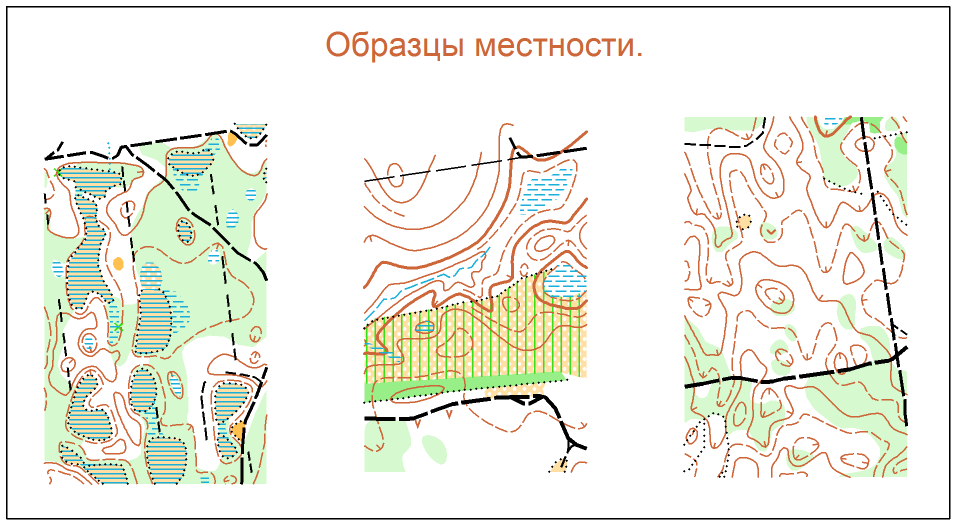 Схема подъезда к центру соревнований.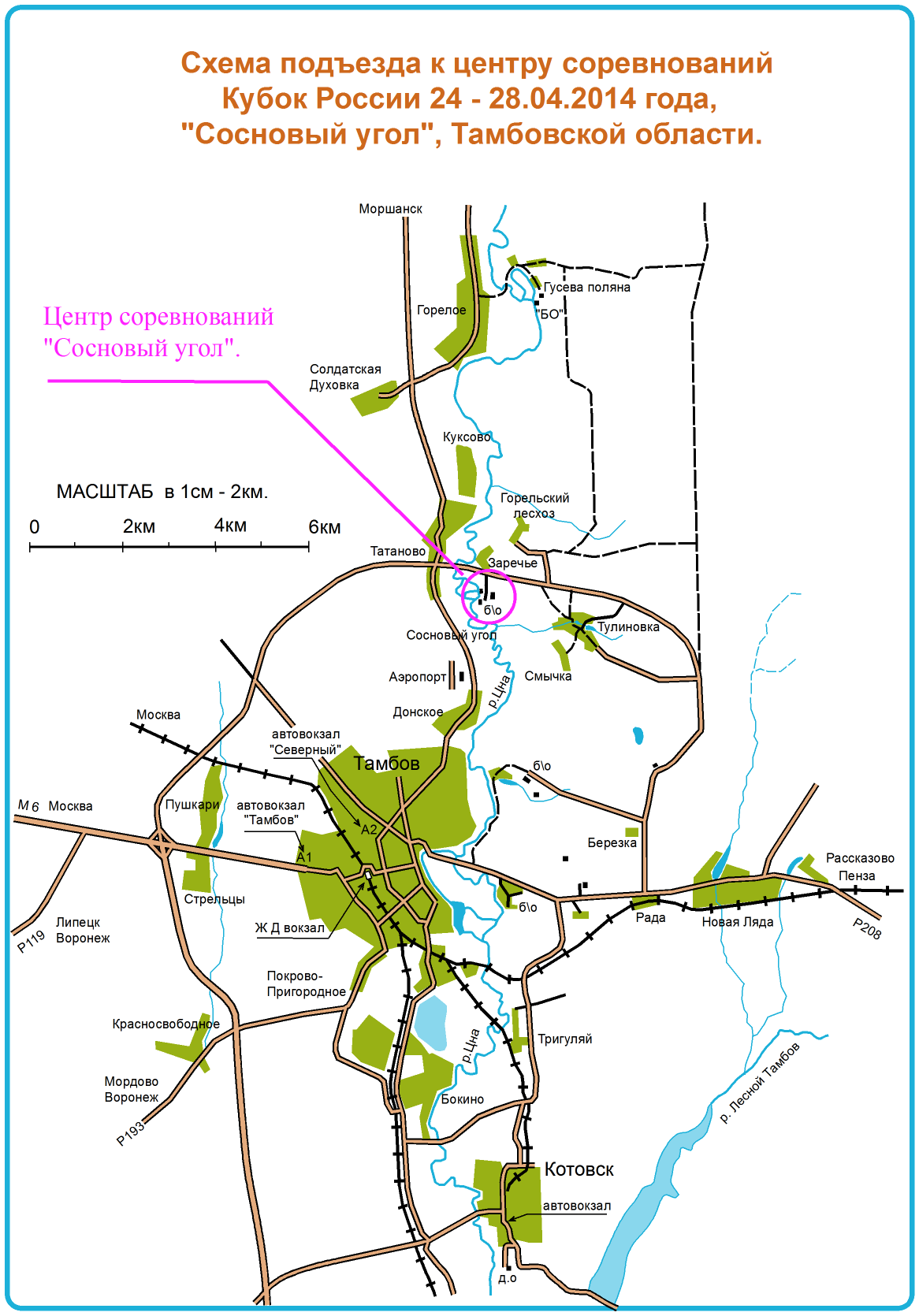 ДатаПрограмма24 апреля 2014г.Заезд участников соревнований, мандатная комиссия, официальная тренировка на полигоне 25 апреля 2014г.Классика26 апреля 2014г.Кросс27 апреля 2014г.Общий старт-классика28 апреля 2014г.Отъезд участниковИндивидуальный предприниматель Панков Юрий НиколаевичИндивидуальный предприниматель Панков Юрий НиколаевичИндивидуальный предприниматель Панков Юрий НиколаевичФорма № ПД-4ИзвещениеНаименование получателя платежаНаименование получателя платежаНаименование получателя платежаНаименование получателя платежа6829071340682907134040802810400000000920(ИНН получателя платежа)(ИНН получателя платежа)(номер счета получателя платежа)ООО КБ «РОСАВТОБАНК» г. МОСКВАООО КБ «РОСАВТОБАНК» г. МОСКВАБИК:044585857(наименование банка получателя платежа)(наименование банка получателя платежа)Номер кор./сч. банка получателя платежа:Номер кор./сч. банка получателя платежа:Номер кор./сч. банка получателя платежа:30101810500000000857 Целевой заявочный взнос  Целевой заявочный взнос (наименование платежа)(наименование платежа)(номер лицевого счета (код) плательщика)Ф.И.О. плательщика Адрес плательщика Сумма платежа ________руб. ________ коп.Сумма платежа ________руб. ________ коп.Сумма платы за услуги ________руб. ________коп.Сумма платы за услуги ________руб. ________коп.Итого ________руб. ________ коп.Итого ________руб. ________ коп."___" _______________ 20___ г."___" _______________ 20___ г.КассирС условиями приема указанной в платежном документе суммы, в т.ч. с суммой взимаемой платы за услуги банка,С условиями приема указанной в платежном документе суммы, в т.ч. с суммой взимаемой платы за услуги банка,С условиями приема указанной в платежном документе суммы, в т.ч. с суммой взимаемой платы за услуги банка,С условиями приема указанной в платежном документе суммы, в т.ч. с суммой взимаемой платы за услуги банка,ознакомлен и согласен.ознакомлен и согласен.ознакомлен и согласен.Подпись плательщика:Индивидуальный предприниматель Панков Юрий НиколаевичИндивидуальный предприниматель Панков Юрий НиколаевичФорма № ПД-4ИзвещениеНаименование получателя платежаНаименование получателя платежаНаименование получателя платежаНаименование получателя платежа6829071340682907134040802810400000000920(ИНН получателя платежа)(ИНН получателя платежа)(номер счета получателя платежа)ООО КБ «РОСАВТОБАНК» г. МОСКВАООО КБ «РОСАВТОБАНК» г. МОСКВАБИК:044585857(наименование банка получателя платежа)(наименование банка получателя платежа)Номер кор./сч. банка получателя платежа:Номер кор./сч. банка получателя платежа:Номер кор./сч. банка получателя платежа:30101810500000000857 Целевой заявочный взнос Целевой заявочный взнос(наименование платежа)(наименование платежа)(номер лицевого счета (код) плательщика)Ф.И.О. плательщика Адрес плательщика Сумма платежа ________руб. ________ коп.Сумма платежа ________руб. ________ коп.Сумма платы за услуги ________руб. ________ коп.Сумма платы за услуги ________руб. ________ коп.Итого ________ руб. ________коп.Итого ________ руб. ________коп."___" _______________ 20___ г."___" _______________ 20___ г.КассирС условиями приема указанной в платежном документе суммы, в т.ч. с суммой взимаемой платы за услуги банка,С условиями приема указанной в платежном документе суммы, в т.ч. с суммой взимаемой платы за услуги банка,С условиями приема указанной в платежном документе суммы, в т.ч. с суммой взимаемой платы за услуги банка,С условиями приема указанной в платежном документе суммы, в т.ч. с суммой взимаемой платы за услуги банка,ознакомлен и согласен.ознакомлен и согласен.ознакомлен и согласен.Подпись плательщика:Категория номераКол-во номеровСТОИМОСТЬ / руб. / за суткиСТОИМОСТЬ / руб. / за суткиСТОИМОСТЬ / руб. / за суткиКатегория номераКол-во номеровДоп.место взрослый/дети до 14 лет. 1-но местное размещение 2-х местное размещениеЛюкс 2-х местный (2-х комнатный, двуспальная кровать)61 900 / 1 300 3 000 3 800 Стандарт 2-х местный  (1-но комнатный, двуспальная кровать) 17нет / 1 000 2 500  3 400Эконом 2-х местный (блок на две комнаты)221 300 / 1 000 1 900  2 600 Спорт (1-но комнатный студия 5/7 местный)31 300 / 1 000 нет  2 600Итого номеров48Категория номера№ Кол-во домиковМаксимально: кол-во чел.Стоимость / руб. / за суткиСтоимость / руб. / за суткиСтоимость / руб. / за суткиСтоимость / руб. / за суткиКатегория номера№ Кол-во домиковМаксимально: кол-во чел.Стоимость на человека Стоимость на человека Стоимость комнатыОбщая стоимость домикаДомик10124375375 3 000  9 000 Домик (студия на 8 человек)818375375 3 000  3 000 Домик (блок на две комнаты, в каждой комнате 4 человека)1,2,3,4,5,6,7,8,988375375 1 500  3 000 Итого 10Люкс № 209 с кондиционе-ром *Люкс № 209 с кондиционе-ром *Люкс № 206,207,208 с кондиционером *Люкс № 206,207,208 с кондиционером *Стандартный  двухместныйСтандартный трехместныйДетский корпусвосьмиместный1 чел2 чел1 чел2 чел1 чел1 чел1 чел стоимость2125,02765,01850,02400,0700,0500,0400,0